DOSSIER DE CANDIDATURES AUX COMPETITIONS DEPARTEMENTALES SAISON 2021 / 2022 - GR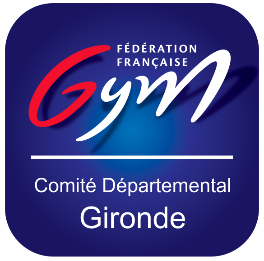 OBJECTIFS : Ce dossier permet de définir la candidature et les modalités d’engagements à l’organisation d’une compétition départementale.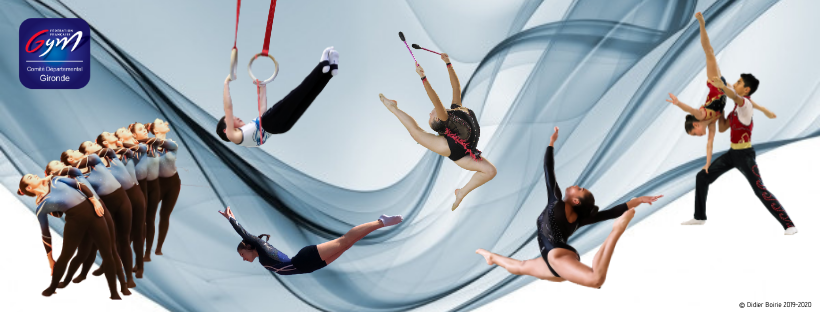 Veuillez trouver ci-dessous l’ensemble des dates des compétitions départementales pour la saison 2021-2022 pour la Gymnastique RythmiquePROCEDUREDossier à remettre avant le le mercredi 1er septembre 2021 pour la GRLes compétitions sont attribuées par le Bureau du comité de Gironde de gymnastique, conseillé par les équipes techniques.Dans le cas de multiples candidatures, nous tiendrons compte :Des lieux des dernières compétitions départementalesDu respect du cahier des chargesDate d’arrivée des candidaturesUne fois l’attribution des compétitions faite, le comité de Gironde de Gymnastique se tient à la disposition des clubs pour se rencontrer et/ou répondre à leurs questions.Le COL devra s’assurer auprès de son assurance, des garanties offertes à cette occasion, pour :Le matérielLes bénévoles licenciésLes bénévoles occasionnelsle club organisateur devra gérer  les questions liées à la SACEMPièces à fournirDemande de candidaturePlan de salle, plan d’accès …Les cahiers de charges spécifiques à chaque discipline sont consultables sur le site du comité de Gironde de Gymnastique : https://ffgym33.fr/Toutes les informations que vous fournirez seront prépondérantes dans la décision d’attribution ou non de la compétition.Vous pourrez retrouver ces points d’informations sur le cahier des charges général avec d’autres points importants.FICHE - DEMANDE DE CANDIDATURELibellé de la compétition : Date : Nom exact du club :Adresse du siège :Tel : 							Fax :Portable : 						Mail :Nom et Adresse du Président de club :Tel :							Fax :Portable : 						Mail :Nom et Adresse du responsable de l’évènement : Tel :							Fax :Portable : 						Mail :AVIS DU COMITE :DATE :COMMENTAIRE :DATESCATEGORIE16 et 17 Octobre 2021Individuel5 et 6 février 2022Ensemble